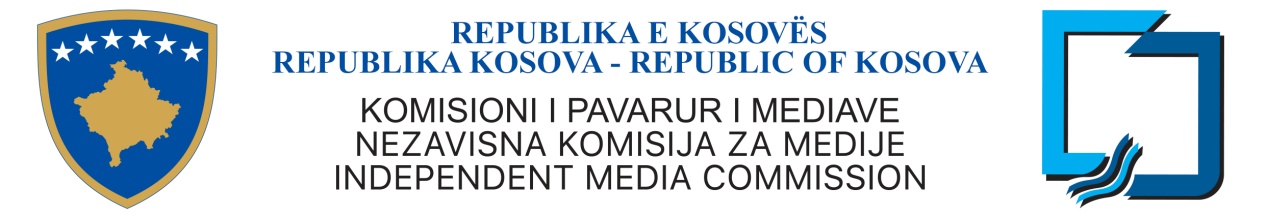 KKPM-T2023/13AGJENDA E MBLEDHJES SË TREMBËDHJETË E KOMISIONIT TË PAVARUR TË MEDIAVE29 dhjetor 2023, e premte, ora 13:00Rendi i ditës: Miratimi i agjendës;Miratimi i procesverbalit të mbledhjes së dymbëdhjetë të KPM-së, 21 dhjetor 2023;Raportimi i Kryeshefit Ekzekutiv;Shpallja e konkursit për pozitën e Kryeshefit Ekzekutiv;Të ndryshmeCaktimi i mbledhjes së radhës